Modul 4B/Arbeitsblatt 2							9. KlassenSchreibe die Uhrzeiten! (informell)09.00	_____________________________________________________12.20	_____________________________________________________14.10	_____________________________________________________15.15	_____________________________________________________18.45	_____________________________________________________19.55	_____________________________________________________23.50	_____________________________________________________21.30	_____________________________________________________11.40	_____________________________________________________13.35	_____________________________________________________20.25	_____________________________________________________10.30	_____________________________________________________14.45	_____________________________________________________Schreibe die Uhrzeiten! (formell)09.00	_____________________________________________________12.20	_____________________________________________________14.10	_____________________________________________________15.15	_____________________________________________________18.45	_____________________________________________________19.55	_____________________________________________________23.50	_____________________________________________________21.30	_____________________________________________________11.40	_____________________________________________________13.35	_____________________________________________________20.25	_____________________________________________________10.30	_____________________________________________________14.45	_____________________________________________________Ergänze die Lücken: ‚müssen‘Ich ___________ meine Hausaufgaben machen.Wir ___________ leise sein._____________ du zu Hause sein? Er __________ seine Mutter helfen._____________ ihr heute lernen?Anna ____________ Deutsch üben.Peter ____________ nach Hause gehen.Schreibe die Sätze ’müssen’Aylin lernt English.____________________________________________________________________Wir trinken viel Wasser.____________________________________________________________________Schlaft ihr um 23.00 Uhr.____________________________________________________________________Ich helfe meine Freundin.____________________________________________________________________Er isst um 18.00 Uhr Abendessen.____________________________________________________________________Verbinde!Konjugiere die Trennbarenverben!Konjugiere die Verben!Das Basketballspiel ______________ um 18.00 Uhr. (enden)Wir ______________ unsere Mutter __________. (abholen)_____________ du zu Hause? (sein)____________ ihr heute Abend Erdkunde? (üben)Er ____________ seine Freundin. (helfen)Martin ______________ heute Sport. (haben)Ich _____________ im Internet. (surfen)_____________ du früh _______? (aufstehen)Wir ____________ ins Kino. (gehen)Elif ____________ ihre Hausaufgaben. (machen)Das Fußballspielspiel _____________ um 20.00 Uhr. (beginnen)Wann _________ deine Schule? (sein)Ergänze: um/amHallo Franz!Am __________ Sonntag bin ich nicht hier. Ich komme ____________ Montagvormittag. Ich komme ___________ 14 Uhr. Ich habe _________ 19.00 Uhr Zeit für dich. Ich muss ___________ 22.30 zu Hause sein. __________ Dienstag fahre ich nach Deutschland.Tschüs. Bis baldKarlErgänze die Sätze!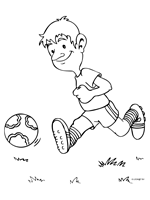 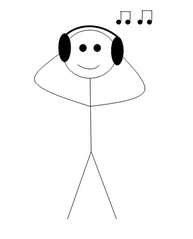 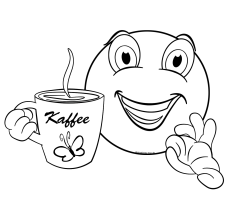 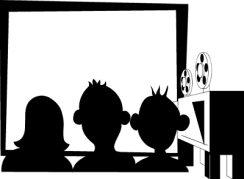 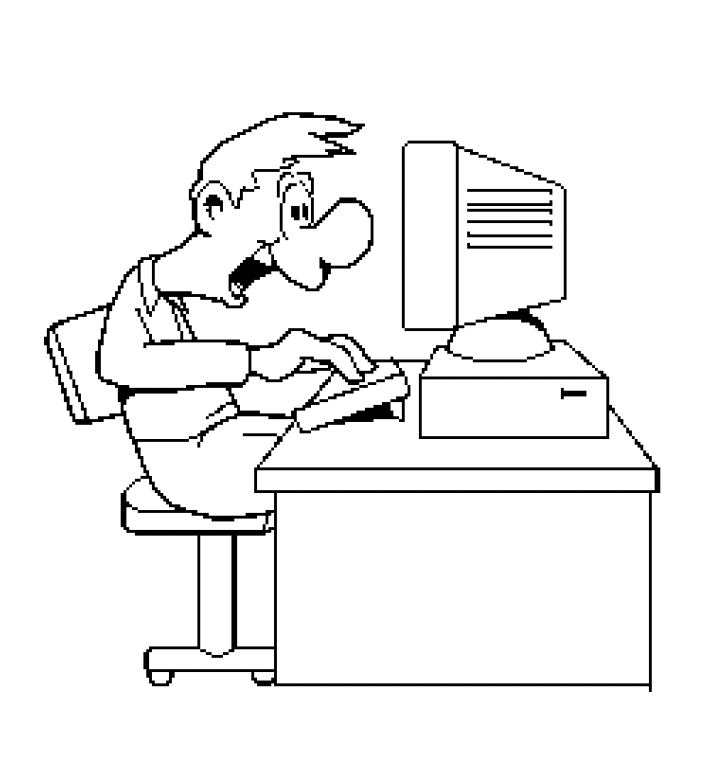 ________________________________________________________________________________________________________________________________________________________________________________________________________________________________________________________________________________________________________________________________Schreib passende Fragesätze!____________________________________________? Ja, ich stehe um 8.00 Uhr auf._________________________________________________________________?Nein, ich frühstücke nicht um 7 Uhr.____________________________________________? Wir müssen zu Hause sein._________________________________________? Ich lerne abends Mathematik._________________________________________? Ich lerne abends Mathematik._________________________________________? Ich lerne abends Mathematik.____________________________________________? Ali sieht um 20.00 Uhr fern.____________________________________________? Ali sieht um 20.00 Uhr fern.________________________________________________________________?Ja, ich muss im Haushalt helfen._________________________________________________________________? Nein, wir müssen nicht am Samstag abfahren._________________________________________________________________?Ja, meine Freundin hilft im Garten.Ain die SchulespielenBim InternettreffenCFreundeseinDzu MittaggehenEfrühsurfenFleiseessenGFußballaufstehenbeginnenübenhelfenabholenichduer/sie/eswirihrsie/Sie